Recall Cases Summary – Europe (Last Update Date: 31 July 2023)DateNotifying CountryProductCategoriesHazardImage3-Jul-2023ItalySewing ThimbleProtective EquipmentChemical Hazard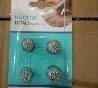 3-Jul-2023MaltaDeodorantBodycare / CosmeticsChemical Hazard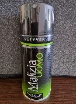 3-Jul-2023MaltaMalizia Uomo SkylineBodycare / CosmeticsChemical Hazard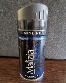 4-Jul-2023The NetherlandsFace Paint SetBodycare / CosmeticsChemical Hazard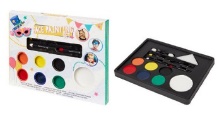 4-Jul-2023ItalyChildren's SweatshirtFabric / Textile / Garment / Home TextileInjury Hazard, Strangulation Hazard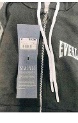 4-Jul-2023ItalyChildren's JacketFabric / Textile / Garment / Home TextileInjury Hazard, Strangulation Hazard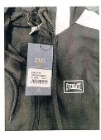 4-Jul-2023ItalyChildren's SweatshirtFabric / Textile / Garment / Home TextileInjury Hazard, Strangulation Hazard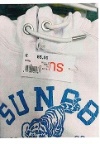 4-Jul-2023ItalyChildren's SweatshirtFabric / Textile / Garment / Home TextileInjury Hazard, Strangulation Hazard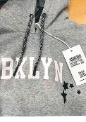 4-Jul-2023ItalyChildren's SweatshirtFabric / Textile / Garment / Home TextileInjury Hazard, Strangulation Hazard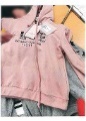 4-Jul-2023LatviaSlime ToyToys and Childcare ProductsChemical Hazard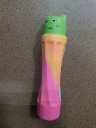 4-Jul-2023FrancePull-along ToyToys and Childcare ProductsChoking Hazard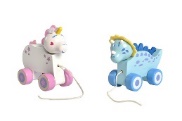 4-Jul-2023SwedenBalloonsToys and Childcare ProductsChemical Hazard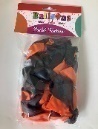 4-Jul-2023MaltaDeodorantBodycare / CosmeticsChemical Hazard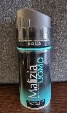 4-Jul-2023PortugalUSB ChargerElectrical AppliancesElectric Shock Hazard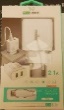 4-Jul-2023PortugalUSB ChargerElectrical AppliancesElectric Shock Hazard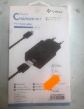 4-Jul-2023CyprusChildren's BikiniFabric / Textile / Garment / Home TextileInjury Hazard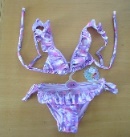 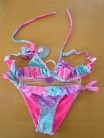 4-Jul-2023CzechiaPlastic DollToys and Childcare ProductsChemical Hazard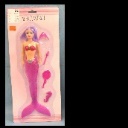 5-Jul-2023ItalyChildren's SweatshirtFabric / Textile / Garment / Home TextileInjury Hazard, Strangulation Hazard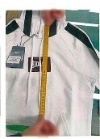 5-Jul-2023ItalyHair DyeBodycare / CosmeticsChemical Hazard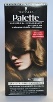 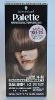 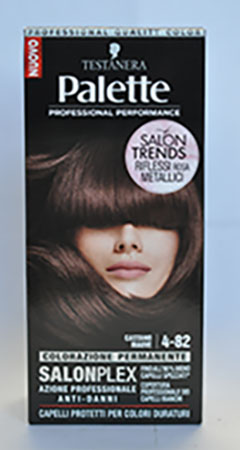 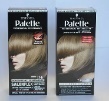 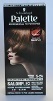 5-Jul-2023IrelandPint GlassFood Contact MaterialCut Hazard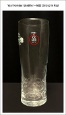 5-Jul-2023ItalyOutdoor Laser ProjectorsElectrical AppliancesDamage to Sight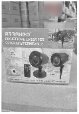 5-Jul-2023The NetherlandsCosmetic Products SetBodycare / CosmeticsChemical Hazard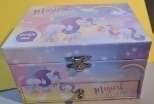 5-Jul-2023CyprusChildren's BikiniFabric / Textile / Garment / Home TextileInjury Hazard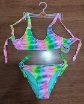 5-Jul-2023IrelandBaby MonitorToys and Childcare ProductsAsphyxiation Hazard, Choking Hazard, Environmental Hazard, Health Risk Hazard, Injury Hazard, Strangulation Hazard, Suffocation Hazard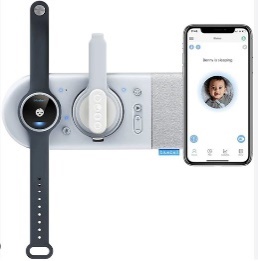 5-Jul-2023The NetherlandsLamp HolderElectrical AppliancesElectric Shock Hazard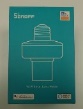 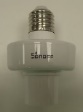 5-Jul-2023The NetherlandsLamp HolderElectrical AppliancesElectric Shock Hazard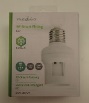 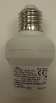 5-Jul-2023CzechiaDisposable Electronic CigaretteChemicalsChemical Hazard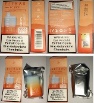 5-Jul-2023SwedenElectric Neck FanElectrical AppliancesChemical Hazard, Environmental Hazard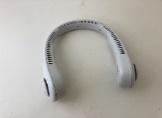 5-Jul-2023HungaryToy ScooterToys and Childcare ProductsInjury Hazard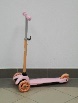 5-Jul-2023LatviaPlastic DollToys and Childcare ProductsChemical Hazard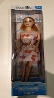 5-Jul-2023IrelandBaby Self-feeding PillowToys and Childcare ProductsChoking Hazard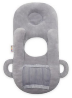 5-Jul-2023IrelandBaby Self-feeding PillowToys and Childcare ProductsChoking Hazard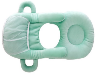 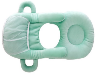 5-Jul-2023DenmarkCeiling LED LampElectrical AppliancesElectric Shock Hazard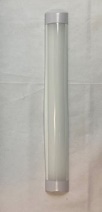 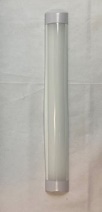 5-Jul-2023DenmarkCeiling LED LampElectrical AppliancesElectric Shock Hazard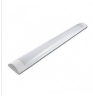 5-Jul-2023LatviaPlastic DollToys and Childcare ProductsChemical Hazard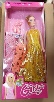 6-Jul-2023ItalyChildren's TrousersFabric / Textile / Garment / Home TextileInjury Hazard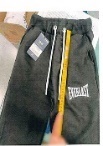 6-Jul-2023ItalySun CreamBodycare / CosmeticsChemical Hazard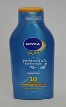 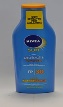 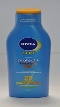 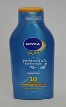 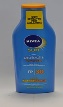 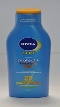 6-Jul-2023ItalyEau De ToiletteBodycare / CosmeticsChemical Hazard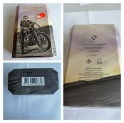 6-Jul-2023ItalyEau De ToiletteBodycare / CosmeticsChemical Hazard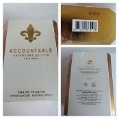 6-Jul-2023FranceShower ColumnTools and HardwareCut Hazard, Injury Hazard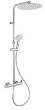 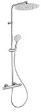 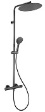 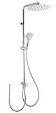 6-Jul-2023FranceKey RingToys and Childcare ProductsChoking Hazard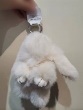 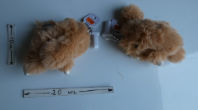 6-Jul-2023SwedenHeadphonesComputer / Audio / Video / Other Electronics & AccessoriesChemical Hazard, Environmental Hazard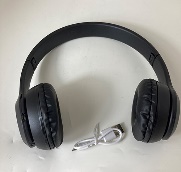 6-Jul-2023The NetherlandsCosmetic Products SetBodycare / CosmeticsChemical Hazard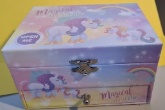 6-Jul-2023GermanyVehicle PartCar ComponentsInjury Hazard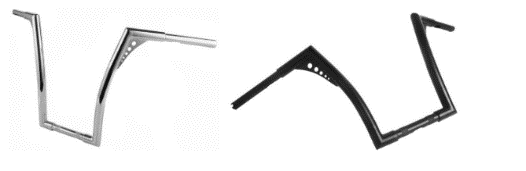 6-Jul-2023SwedenSkin Lightening OilBodycare / CosmeticsChemical Hazard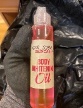 6-Jul-2023FranceFancy-Dress CostumeToys and Childcare ProductsChemical Hazard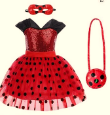 6-Jul-2023HungaryToy MaskToys and Childcare ProductsBurn Hazard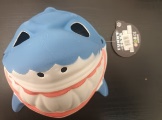 6-Jul-2023HungaryFancy Dress WigToys and Childcare ProductsBurn Hazard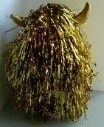 6-Jul-2023LatviaMagnetic ToyToys and Childcare ProductsInjury Hazard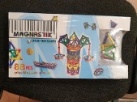 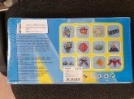 6-Jul-2023GermanyJewelry SetJewelryChemical Hazard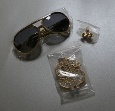 6-Jul-2023The NetherlandsPlastic DollToys and Childcare ProductsStrangulation Hazard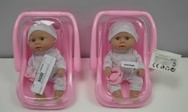 6-Jul-2023SwedenVeterinarian Toy SetToys and Childcare ProductsStrangulation Hazard, Injury Hazard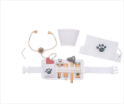 6-Jul-2023CyprusPerfumeBodycare / CosmeticsChemical Hazard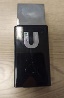 6-Jul-2023GermanyShoesFootwearChemical Hazard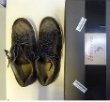 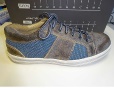 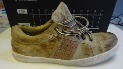 6-Jul-2023FinlandSoft ToyToys and Childcare ProductsChoking Hazard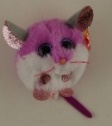 6-Jul-2023SwedenSkin Lightening CreamBodycare / CosmeticsChemical Hazard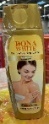 6-Jul-2023SwedenSkin Lightening CreamBodycare / CosmeticsChemical Hazard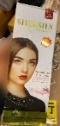 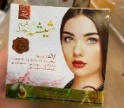 6-Jul-2023SwedenSkin Lightening CreamBodycare / CosmeticsChemical Hazard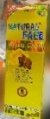 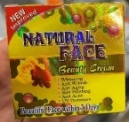 7-Jul-2023FranceElectric Insect TrapElectrical AppliancesElectric Shock Hazard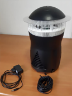 11-Jul-2023ItalyChildren's SweatshirtFabric / Textile / Garment / Home TextileInjury Hazard, Strangulation Hazard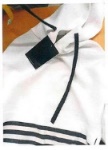 11-Jul-2023FranceFancy Dress CostumeToys and Childcare ProductsChoking Hazard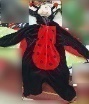 11-Jul-2023GermanyBaby CarrierToys and Childcare ProductsInjury Hazard, Fall Hazard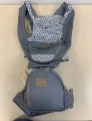 11-Jul-2023GermanyBaby CarrierToys and Childcare ProductsInjury Hazard, Fall Hazard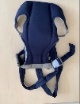 11-Jul-2023GermanyBaby CarrierToys and Childcare ProductsInjury Hazard, Fall Hazard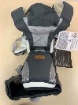 12-Jul-2023FranceFragrance DiffuserBodycare / CosmeticsChemical Hazard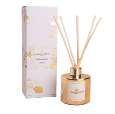 12-Jul-2023MaltaShampooBodycare / CosmeticsChemical Hazard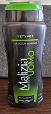 12-Jul-2023IrelandDisposable Electronic CigaretteChemicalsChemical Hazard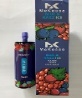 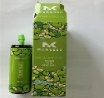 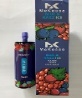 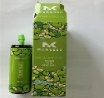 12-Jul-2023HungaryPerfumeBodycare / CosmeticsChemical Hazard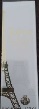 12-Jul-2023HungaryPerfumeBodycare / CosmeticsChemical Hazard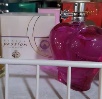 13-Jul-2023FranceHair DryerHome Electrical AppliancesElectric Shock Hazard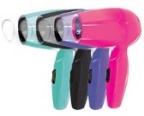 13-Jul-2023ItalySunscreenBodycare / CosmeticsChemical Hazard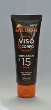 13-Jul-2023ItalyMini Laser ProjectorElectrical AppliancesDamage to Sight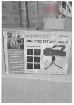 13-Jul-2023AustriaHelmetProtective EquipmentInjury Hazard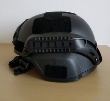 13-Jul-2023The NetherlandsLamp HolderElectrical AppliancesElectric Shock Hazard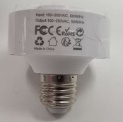 13-Jul-2023The NetherlandsLamp HolderElectrical AppliancesElectric Shock Hazard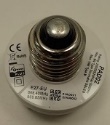 13-Jul-2023LuxembourgPlastic Doll with AccessoriesToys and Childcare ProductsChemical Hazard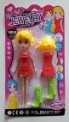 13-Jul-2023LithuaniaUSB ChargerElectrical AppliancesElectric Shock Hazard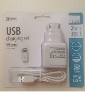 13-Jul-2023CyprusChildren's BikiniFabric / Textile / Garment / Home TextileInjury Hazard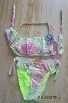 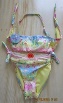 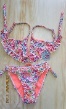 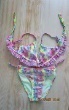 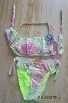 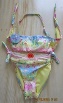 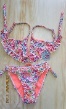 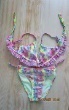 13-Jul-2023FranceGlow StickToys and Childcare ProductsChemical Hazard, Choking Hazard, Swallowing Risk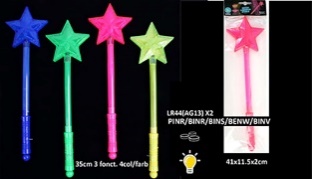 13-Jul-2023HungaryPuffer BallToys and Childcare ProductsChoking Hazard, Damage to Hearing, Strangulation Hazard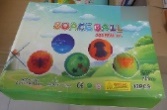 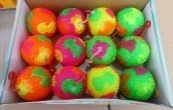 13-Jul-2023FranceChildren's BackpackToys and Childcare ProductsChoking Hazard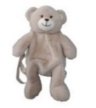 13-Jul-2023CyprusChildren's BikiniFabric / Textile / Garment / Home TextileInjury Hazard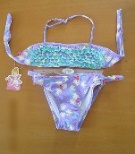 13-Jul-2023SwedenSkin Lightening CreamBodycare / CosmeticsChemical Hazard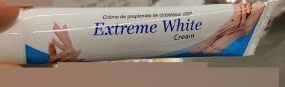 13-Jul-2023CyprusChildren's DressFabric / Textile / Garment / Home TextileInjury Hazard, Strangulation Hazard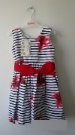 13-Jul-2023FinlandPlush ToyToys and Childcare ProductsChoking Hazard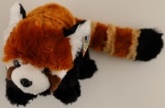 13-Jul-2023PolandLamp HolderElectrical AppliancesElectric Shock Hazard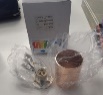 13-Jul-2023CyprusChildren's BikiniFabric / Textile / Garment / Home TextileInjury Hazard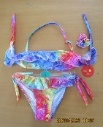 13-Jul-2023GermanyBaby CarrierToys and Childcare ProductsInjury Hazard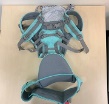 13-Jul-2023EstoniaEarringsJewelryChemical Hazard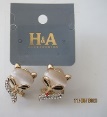 13-Jul-2023HungaryPerfumeBodycare / CosmeticsChemical Hazard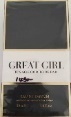 13-Jul-2023HungaryEau De ToiletteBodycare / CosmeticsChemical Hazard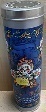 13-Jul-2023HungaryBody LotionBodycare / CosmeticsChemical Hazard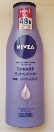 17-Jul-2023HungaryEau De ToiletteBodycare / CosmeticsChemical Hazard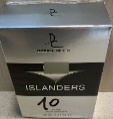 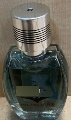 17-Jul-2023HungaryHand CreamBodycare / CosmeticsChemical Hazard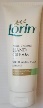 17-Jul-2023HungaryHairsprayBodycare / CosmeticsChemical Hazard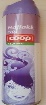 18-Jul-2023FranceSoft ToyToys and Childcare ProductsChoking Hazard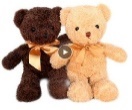 18-Jul-2023FranceButton BatteriesElectrical AppliancesChemical Hazard, Choking Hazard, Swallowing Risk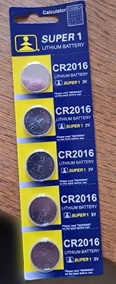 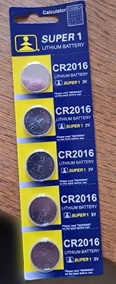 18-Jul-2023FranceSoother HolderToys and Childcare ProductsStrangulation Hazard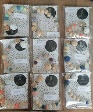 18-Jul-2023SwedenEarringsJewelryChemical Hazard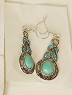 18-Jul-2023HungaryToy MaskToys and Childcare ProductsBurn Hazard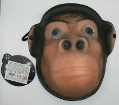 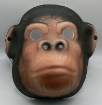 18-Jul-2023BulgariaDisposable Electronic CigaretteChemicalsChemical Hazard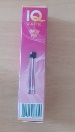 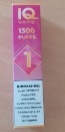 18-Jul-2023The NetherlandsToy GunToys and Childcare ProductsDamage to Sight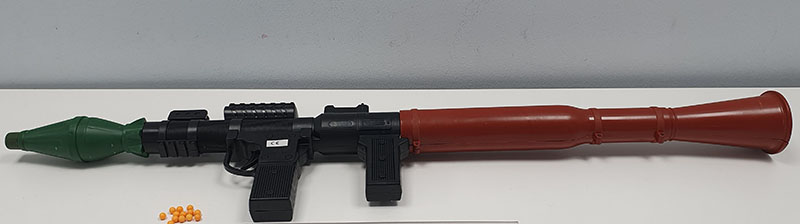 18-Jul-2023HungaryToy MaskToys and Childcare ProductsBurn Hazard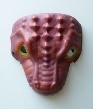 20-Jul-2023IrelandBaby Sleeping BagFabric / Textile / Garment / Home TextileSkin Irritation Risk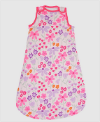 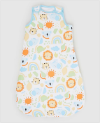 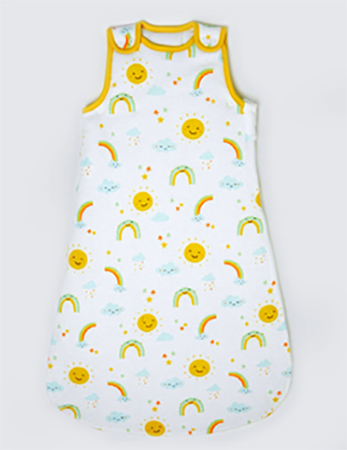 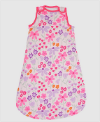 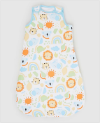 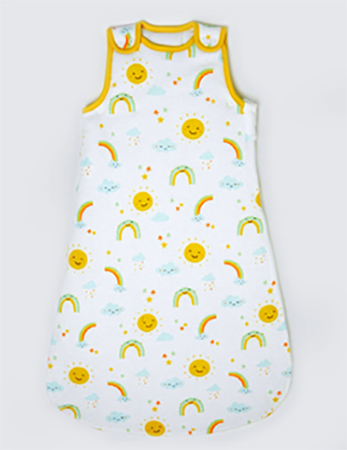 20-Jul-2023MaltaPlay DoughToys and Childcare ProductsChoking Hazard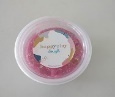 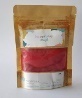 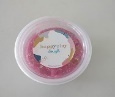 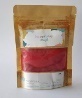 20-Jul-2023FranceSoft ToyToys and Childcare ProductsChoking Hazard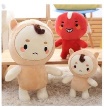 20-Jul-2023FranceFinger PaintToys and Childcare ProductsChemical Hazard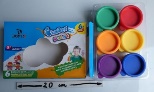 20-Jul-2023FinlandPencil CaseToys and Childcare ProductsChoking Hazard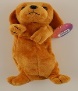 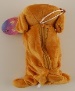 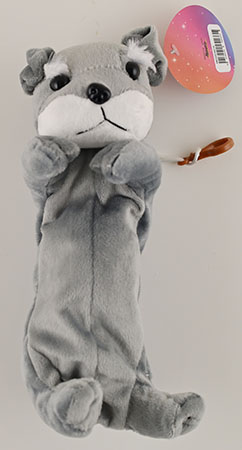 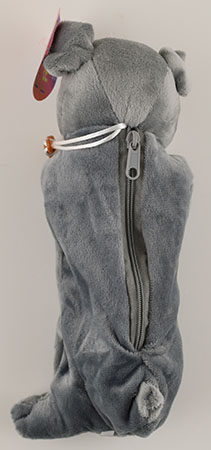 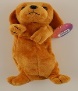 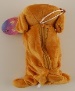 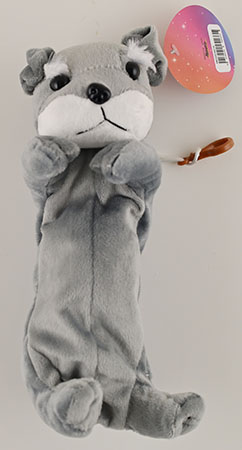 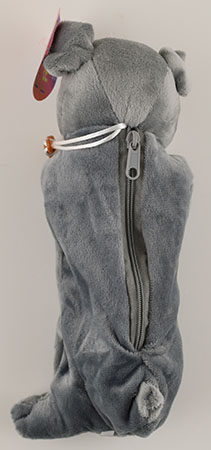 20-Jul-2023AustriaBalance BikeSporting Goods / EquipmentInjury Hazard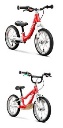 20-Jul-2023FranceKey RingToys and Childcare ProductsChoking Hazard, Suffocation Hazard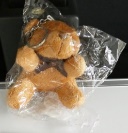 20-Jul-2023SwedenInflatable BallToys and Childcare ProductsChemical Hazard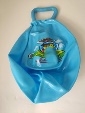 20-Jul-2023SwedenSandalsFootwearChemical Hazard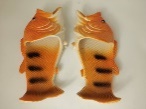 20-Jul-2023SwedenShoe CoverFootwearChemical Hazard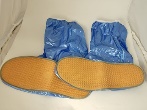 20-Jul-2023HungaryAir HumidifierHome Electrical AppliancesMicrobiological Hazard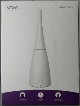 20-Jul-2023HungaryFancy-dress WigToys and Childcare ProductsBurn Hazard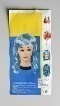 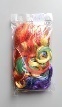 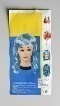 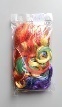 20-Jul-2023HungaryChildren's Fancy DressToys and Childcare ProductsBurn Hazard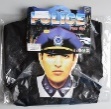 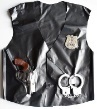 20-Jul-2023HungaryFlail-type Cutting Attachment for Brush CutterMachineryInjury Hazard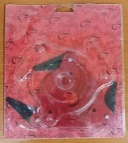 20-Jul-2023SwedenToiletry BagFabric / Textile / Garment / Home TextileChemical Hazard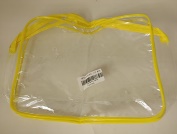 20-Jul-2023CyprusChildren's BikiniFabric / Textile / Garment / Home TextileInjury Hazard, Strangulation Hazard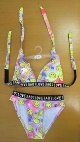 20-Jul-2023GermanyBaby CarrierToys and Childcare ProductsInjury Hazard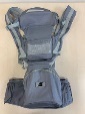 20-Jul-2023GermanyRingJewelryChemical Hazard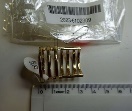 20-Jul-2023The NetherlandsToy GunToys and Childcare ProductsDamage to Sight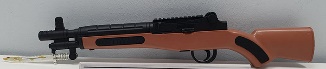 20-Jul-2023FinlandSoft ToyToys and Childcare ProductsChoking Hazard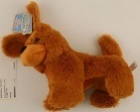 20-Jul-2023HungaryBeauty SetBodycare / CosmeticsChemical Hazard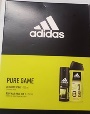 20-Jul-2023HungaryShaving FoamBodycare / CosmeticsChemical Hazard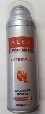 20-Jul-2023HungaryAfter ShaveBodycare / CosmeticsChemical Hazard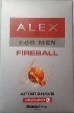 20-Jul-2023HungaryShower GelBodycare / CosmeticsChemical Hazard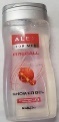 20-Jul-2023HungaryDeodorantBodycare / CosmeticsChemical Hazard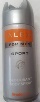 20-Jul-2023HungaryAfter ShaveBodycare / CosmeticsChemical Hazard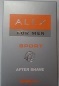 20-Jul-2023BelgiumSnowmobileMachineryBurn Hazard, Fire Hazard, Injury Hazard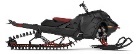 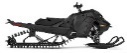 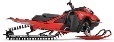 24-Jul-2023FranceSoft ToyToys and Childcare ProductsChoking Hazard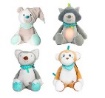 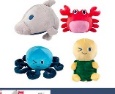 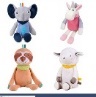 24-Jul-2023PortugalGas-fired ApplianceOutdoor Living ItemsBurn Hazard, Fire Hazard, Explosion Hazard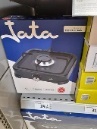 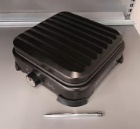 24-Jul-2023PortugalTumble DryerHome Electrical AppliancesFire Hazard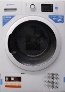 25-Jul-2023FinlandToy Police SetToys and Childcare ProductsChemical Hazard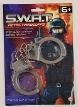 25-Jul-2023SpainBeauty SetsBodycare / CosmeticsChemical Hazard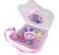 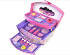 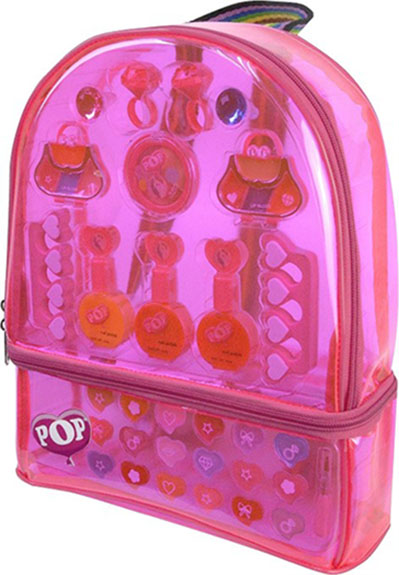 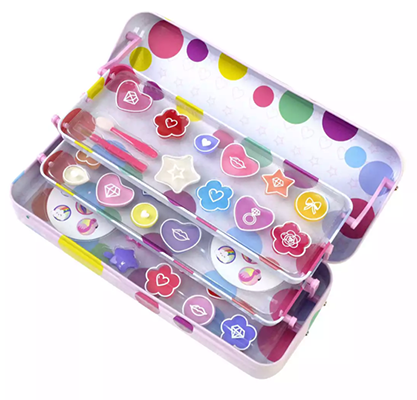 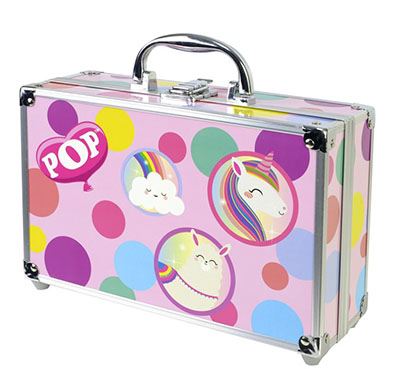 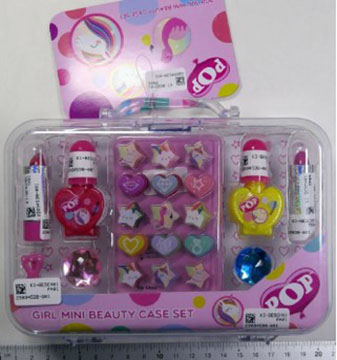 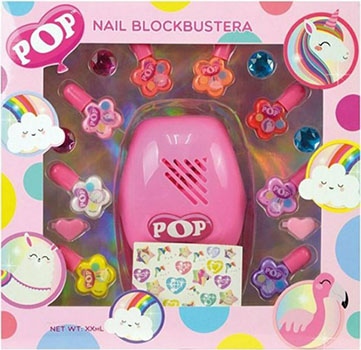 25-Jul-2023GermanyBaby CarrierToys and Childcare ProductsInjury Hazard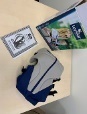 25-Jul-2023HungaryHair Care TonicBodycare / CosmeticsChemical Hazard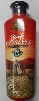 25-Jul-2023HungaryHair Care TonicBodycare / CosmeticsChemical Hazard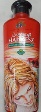 25-Jul-2023HungaryAfter Sun GelBodycare / CosmeticsChemical Hazard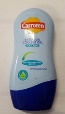 25-Jul-2023HungaryEau De ToiletteBodycare / CosmeticsChemical Hazard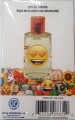 26-Jul-2023PortugalUSB ChargerElectrical AppliancesElectric Shock Hazard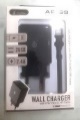 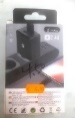 26-Jul-2023HungaryPerfumeBodycare / CosmeticsChemical Hazard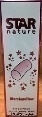 26-Jul-2023HungaryPerfumeBodycare / CosmeticsChemical Hazard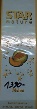 26-Jul-2023HungaryEau De ToiletteBodycare / CosmeticsChemical Hazard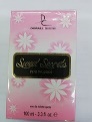 26-Jul-2023HungaryPerfumeBodycare / CosmeticsChemical Hazard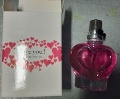 26-Jul-2023UnknownFlail-type Cutting Attachments for Brush CuttersMachineryInjury Hazard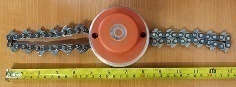 27-Jul-2023FranceHeat-able Soft ToyToys and Childcare ProductsBurn Hazard, Fire Hazard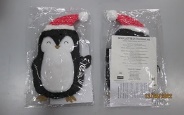 27-Jul-2023PortugalGas HeaterElectrical AppliancesBurn Hazard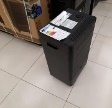 27-Jul-2023SwedenFishing GameToys and Childcare ProductsChoking Hazard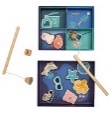 27-Jul-2023FranceBicycle HelmetProtective EquipmentInjury Hazard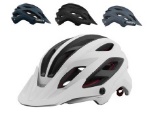 27-Jul-2023PortugalTumble DryerHome Electrical AppliancesFire Hazard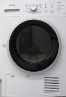 27-Jul-2023FranceButton BatteriesElectrical AppliancesChemical Hazard, Choking Hazard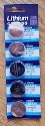 27-Jul-2023SwedenToy Mouse With Remote ControlToys and Childcare ProductsEnvironmental Hazard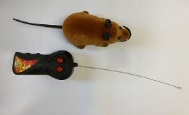 27-Jul-2023SwedenRemote ControlComputer / Audio / Video / Other Electronics & AccessoriesEnvironmental Hazard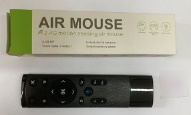 27-Jul-2023SwedenMini USB FanElectrical AppliancesEnvironmental Hazard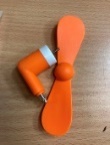 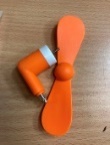 27-Jul-2023SwedenInduction HeadlampElectrical AppliancesEnvironmental Hazard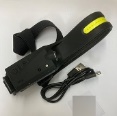 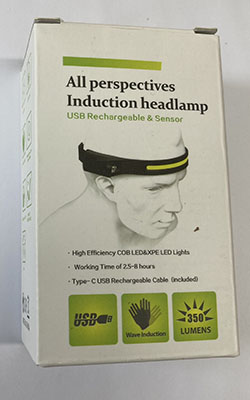 27-Jul-2023FranceButton BatteriesElectrical AppliancesChemical Hazard, Choking Hazard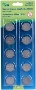 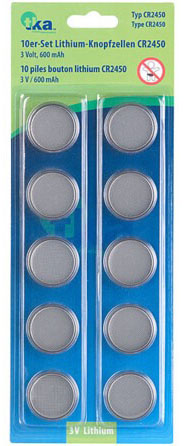 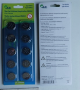 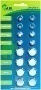 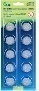 27-Jul-2023SwedenUSB ChargerElectrical AppliancesEnvironmental Hazard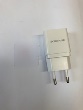 27-Jul-2023SwedenAlarm ClockHome Electrical AppliancesEnvironmental Hazard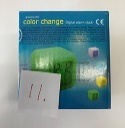 27-Jul-2023SwedenProjector LightElectrical AppliancesEnvironmental Hazard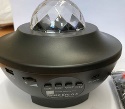 27-Jul-2023SwedenUSB Flash DriveComputer / Audio / Video / Other Electronics & AccessoriesChemical Hazard, Environmental Hazard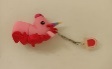 27-Jul-2023AustriaBicycleSporting Goods / EquipmentInjury Hazard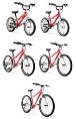 27-Jul-2023AustriaChildren's Fancy DressFabric / Textile / Garment / Home TextileBurn Hazard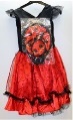 27-Jul-2023SwedenKey ChainAccessoriesChemical Hazard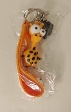 27-Jul-2023FranceMirrorHousehold ItemsCut Hazard, Injury Hazard/27-Jul-2023GermanyToy BusToys and Childcare ProductsChoking Hazard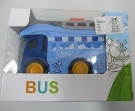 27-Jul-2023FranceUV Insect KillerHome Electrical AppliancesElectric Shock Hazard, Fire Hazard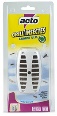 27-Jul-2023HungaryPonytail Artificial HairToys and Childcare ProductsBurn Hazard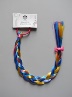 27-Jul-2023FranceFire ExtinguisherProtective EquipmentInjury Hazard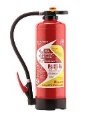 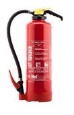 27-Jul-2023NorwayFirefighting NozzleProtective EquipmentBurn Hazard, Injury Hazard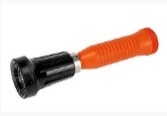 27-Jul-2023FranceChildren’s Flip-flopsFabric / Textile / Garment / Home TextileChemical Hazard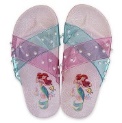 27-Jul-2023HungaryAir HumidifierHome Electrical AppliancesMicrobiological Hazard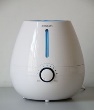 27-Jul-2023HungaryShaving FoamBodycare / CosmeticsChemical Hazard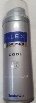 27-Jul-2023HungaryBaby WalkerToys and Childcare ProductsInjury Hazard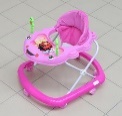 27-Jul-2023FinlandBadminton SetSporting Goods / EquipmentChemical Hazard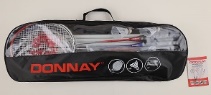 27-Jul-2023FinlandLeather NeckbandJewelryChemical Hazard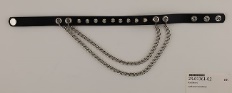 27-Jul-2023HungaryEau De Toilette and DeodorantBodycare / CosmeticsChemical Hazard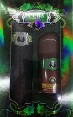 27-Jul-2023AustriaHelmetProtective EquipmentInjury Hazard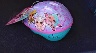 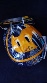 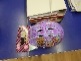 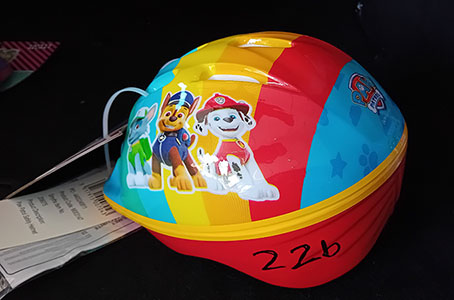 27-Jul-2023PolandDisposable Barbecue GrillOutdoor Living ItemsBurn Hazard, Fire Hazard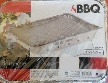 28-Jul-2023CzechiaChildren's Particle Filter MaskProtective EquipmentHealth Risk Hazard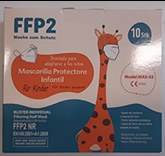 